LIGUE DE WILAYA DE FOOT BALL  OUM EL BOUAGHICOMMISSION  D’ORGANISATION  SPORTIVE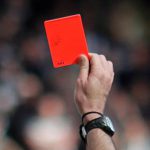 PROGRAMMATION DE LA 26EME  JOURNEEMARDI  25/04/2023NB/ … USB/..CRBH   EXEMPTLIEUXRENCONTRESHEURESO.B.SOULED HAMLAARBOH/USMAB15H00AIN M’LILA USAM/ARBAB15H00OUM EL BOUAGHIESSR/CAFAZ15H00MESKIANAIRBM/OAF15H00BERRICHECRBB/ASCKS15H00